INDIVIDUAL COURSE COMMITTEE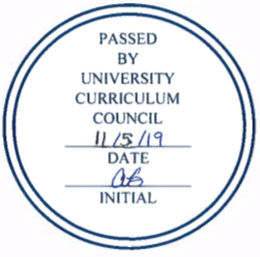 COURSES APPROVEDUNIVERSITY CURRICULUM COUNCILNovember 5, 2019New CoursesCourse ChangesExpedited Course changes Course Prefix and NumberCourse NameGen EdCredit HoursAH 3321/IART 5321/AH 5321Exhibiting and Theorizing Global Art3AT 6360Psychosocial Issues in Athletic Training2AT 6410Evidence-Based Care in Athletic Training II3AVN 2000Introduction To Unmanned Aerial Systems (UAS) OperationsT2 AS&M3BIOS 1200Human Structure and Function for Allied Health4CSD 4420Pre-Professional Issues in Communication Sciences and DisordersT3 Equiv3ECEE 2001Sophomore Clinical Practice1ECEE 2301Integrated Curriculum in Early Childhood Education3ECEE 2500Learning to Read:  Theory and Practice3ECEE 3002Junior Clinical Experiences in Elementary Settings1ECEE 3003Senior Clinical Experiences in Elementary Settings1ECEE 3110Reading to Learn:  Content and Practice3ECEE 3120Using Reading Assessments to Inform Instruction3ECEE 3300Methods of Teaching for Early Childhood Elementary Education3ECEE 3400Methods for Teaching Early Childhood and Elementary Science3ECEE 3500Methods of Teaching Early Childhood and Elementary Social Studies3ECEE 3610Guidance and Classroom Management3ECEE 3801Play and Creativity in Early Childhood & Elementary School3ECEE 4100Family, School and Community Collaboration3ECEE 4400Actively Engaging and Teaching with Literature and Storytelling Across Content Areas3ECEE 4500Principles and Practices of Curriculum in Early Childhood & Elementary Education3EDPL 2670Early Childhood Elementary Education Pre-primary Internship Seminar1EDPL 2910Early Childhood Elementary Education Pre-primary Internship4ENG 2200Introduction to Literature and MedicineT2 H&L3HC 2420OHIO Honors Engagement Lab in Health & Social Sciences1IHS 3403/5403Female Veterans’ Health3INST 2700Social Media and Global ChangeT2 CCP3JOUR 2230Podcasting SurveyT2 SS3JOUR 4200Podcasting and Audio Journalism3MALA 1110/5110Elementary Malaysian IT2 CCP4MALA 2110/5210Intermediate Malaysian IT2 CCP4MALA 2120/5220Intermediate Malaysian IIT2 CCP4MDIA 1350Animation Foundation3MUS 1220Exploring Musical StylesT2 FA3NURS 1111Foundations of Nursing Practice4.5NURS 1112Health Assessment Across the Lifespan2.5NURS 1131Pharmacology I2NURS 1211Medical Surgical Nursing I7NURS 1221Mental Health Nursing4NURS 1231Pharmacology II2NURS 2031LPN-RN Transition1NURS 2041LPN-RN Bridge4NURS 2111Medical Surgical Nursing II7NURS 2121Maternal-Newborn Nursing3NURS 2131Pediatric Nursing3NURS 2211Medical-Surgical Nursing III5.5POLS 3230African American Politics in Theory and PracticeT2 SS3SLS 4930Aging Inclusion Certificate Capstone3SOC 3561J/ 5561Writing in Food, Hunger, and InequalityT1 ENG4VICO 6950Communication Media Arts Thesis1-16Course Prefix and NumberCourse NameChange TypeCSD 1120/5860 to CSD 5120Elementary American Sign Language IIUn-dual listCSD 2110/5870 to CSD 2110Intermediate American Sign Language IUn-dual listCSD 2110/5870 to CSD 5210Intermediate American Sign Language IUn-dual listECON 4850Economic MethodologyGen ed, prereq, description, outcomesEDEC 4200 to ECEE 4200Philosophy and Theories of Child Development and EducationCourse prefix in conjunction with the new program name; description; prereqEDEL 5150 to EDEL 4150/5150Teaching Reading and Language Arts to Fourth and Fifth GradersDual list, additional updatesEDEL 5560 to EDEL 3560/5560Teaching Social Studies to Fourth and Fifth GradersDual listEDTE 2200/5270Phonics and the Structure of LanguageOutcomes, name, additional updatesES 4300/5300Field Methods in Environmental StudiesCourse component changeFIN 3270Financial Markets and InstitutionsPrereq; learning outcomesFIN 3410InvestmentsPrereq; learning outcomesFIN 4550International FinancePrereq; learning outcomesISE 6940	ResearchOutcomes; max credit hoursISE 6949Non-thesis Master's ProjectOutcomes; max credit hoursISE 6950ThesisOutcomes; max credit hoursJOUR 4900/5900Special Issues and Topics in JournalismRepeatable; learning outcomesJOUR 4901/5901Topical JournalismRepeatableMDIA 1200 to MDIA 1250Audio Production BasicsCredit hours; learning outcomes; prereq; major set asideMDIA 1400 to MDIA 1450Video Production BasicsCredit hours; learning outcomes; prereq; major set asideMGT 4300Legal Aspects of Employment and LaborCourse refresh; prereqNRSE 6210Advanced Pathophysiology in Nursing PracticeLearning outcomesREC 3050Recreation Areas and Facilities ManagementLearning outcomes, title, description, prerequisites, majors set aside, and other updates.RFPD 1500Design and Illustration TechniquesMajors set aside; descriptionRFPD 1600Color Theory for Visual MerchandisingMajors set aside; prereq; descriptionRFPD 3830Product Development, Evaluation, and DistributionPrereq; descriptionRFPD 4070/5070Global Issues in Textile, Apparel, and Retail IndustriesDescription; prereqRFPD 4300 to RFPD 3300Fashion Buying and Assortment PlanningCourse number for sequencingRFPD 4800Internship: Retail Merchandising and Fashion Product DevelopmentPrereq; descriptionRFPD 4910Internship: Retail Merchandising and Fashion Product DevelopmentPrereq; descriptionHSP AT 2900 Athletic Training HSP  AT 3921 Athletic TrainingHSP AT 4900/5900 Athletic TrainingHSP AT 4910 Athletic TrainingHSP AT 4921 Athletic TrainingHSP AT 4930 Athletic TrainingHSP AT 4935 Athletic TrainingHSP AT 6950 Athletic Training ENT ISE 3040 Fundamentals of StatisticsENT ISE 3200/5200 Engineering StatisticsENT ISE 6140 Reliability in DesignENT CE 4280 Civil Engineering  ENT CE 8950 Civil EngineeringEHS CONS 1100 Human and Consumer SciencesENT CS 6890 Computer Science ENT CS 6940 Computer Science A&S ECON 2130 Economics HSP PA 5110 Physician Assistant   HSP PA 5130 Physician Assistant HSP PA 5140 Physician AssistantHSP PA 5150 Physician AssistantHSP PA 5210 Physician Assistant HSP PA 5220 Physician AssistantHSP PA 5230 Physician Assistant HSP PA 5240 Physician Assistant HSP PA 5250 Physician AssistantHSP PA 5260 Physician AssistantHSP PA 5310 Physician AssistantHSP PA 5320 Physician AssistantHSP PA 5330 Physician AssistantHSP PA 5511 Physician AssistantHSP PA 5512 Physician AssistantHSP PA 5513 Physician AssistantHSP PA 5514 Physician AssistantHSP PA 5550 Physician AssistantHSP PA 5551 Physician AssistantHSP PA 5552 Physician AssistantHSP PA 5553 Physician AssistantHSP PA 5554 Physician AssistantHSP PA 5560 Physician AssistantHSP PA 6210 Physician AssistantHSP PT 7031 Physical Therapy HSP PT 7032 Physical TherapyHSP PT 7111 Physical TherapyHSP PT 7130 Physical TherapyHSP PT 7301 Physical TherapyHSP PT 7521 Physical TherapyHSP PT 7525 Physical TherapyHSP PT 7655 Physical TherapyHSP PT 7701 Physical TherapyHSP PT 7711 Physical TherapyHSP PT 7712 Physical TherapyHSP PT 7722 Physical TherapyHSP PT 7732 Physical TherapyHSP PT 8341 Physical TherapyHSP PT 8411 Physical TherapyHSP PT 8412 Physical TherapyHSP PT 8610 Physical TherapyHSP PT 8660 Physical TherapyEHS RFPD 2150 Retail Merchandising